Технологическая карта урокаМБОУ «СОШ» с. Усть-УсаРазработчики: Панюков Виталий НиколаевичПредмет: физикаКласс: 8Тип урока: Урок по изучению и первичному закреплению новых знаний и способов деятельности Тема:  Кипение. Удельная теплота парообразования.Вид урока: комбинированныйТехнологическая карта урокаТема Кипение. Удельная теплота парообразования.Цель урокаСформировать понятие кипения, как парообразования; выявить и объяснить особенности кипения.ЗадачиОбразовательные:продолжить изучение процесса парообразования,рассмотреть процесс кипения и его особенности: постоянство температуры при кипении жидкости в открытом сосуде и зависимости температуры кипения от внешнего давления;выявить основные особенности кипения: образование пузырьков, шум, предшествующий кипению;  ввести понятие удельной теплоты парообразования и формулу для расчета количества теплоты, необходимого для испарения жидкости, взятой при температуре кипения.Развивающие:научить видеть вокруг физические явления и уметь их правильно объяснять;формировать умение проводить обобщения; развитие мыслительной деятельности учащихся.Воспитательные:воспитывать внимательность, познавательный интерес к предмету;	расширять кругозор, формировать умение строить логическую цепочку рассуждений.Планируемые результатыСформированное понятие процесса кипения, его особенностей.Усвоенное понятие удельной теплоты парообразования, формулы   расчета количества теплотыОсновные понятияКипение, удельная теплота парообразования, количество теплоты.Межпредметные связиМатематика, история, географияРесурсы: основные дополнительныеУчебник  “Физика 8  класс”, под ред. А.В. ПерышкинаМультимедийное оборудование, опыт «Кипение воды»Формы урокаФ - фронтальная, И – индивидуальнаяТехнология (метод)Деятельностный метод,  исследовательский метод, практический метод, демонстрационный метод, здоровьесберегающая технология, проблемное обучение.Оборудование:Персональный компьютер, проектор, экран, презентация PowerPoint«Кипение. Удельная теплота парообразования», колба, электрическая плиткаДидактическая
структура 
урокаДеятельность
учениковДеятельность
учителяХод урокаДидактическая
структура 
урокаДеятельность
учениковДеятельность
учителяХод урокаДидактическая
структура 
урокаДеятельность
учениковДеятельность
учителяХод урокаОрганизация Самопроверка готовности к уроку.Организация процесса обучения, проверка готовности учащихся к уроку.Учитель:- Здравствуйте, ребята! Проверим готовность к уроку.МотивацияУточнение темы урока.Целеполагание - Высказывают предположения о темеурока, опираясь на эпиграф. Определяют круг знаний, которые необходимы для изучения нового материала.- Определяют цель урока, пути ее достижения:- Мотивирует на учебную деятельность на уроке.- Корректирует постановку целей и задач урока.Учитель:Эпиграф к нашему уроку:Попробуй пар не выпускать – И чайник может бомбой стать!В. МарковУчитель: Что может быть лучше горячего, хорошо заваренного чая?! И все знают, как правильно заварить чай. Перед тем, как заварить чай, воду предварительно кипятят.- Посмотрев на процесс кипения под несколько иным углом зрения, мы можем найти в нем множество загадок, объяснения которым нет даже в самом толстой кулинарной книге.- Предположите, какой может быть тема нашего урока? Ученики: Кипение.Учитель уточняет тему урока.- Какие знания у нас должны быть?Актуализация знанийСистематизируют ранее полученные знания.Учатся отличать известное от неизвестного в специально созданной учителем ситуации.   Организует работу по повторению понятий, необходимых для решения задач урока.Физический диктант «+/-»1.	Парообразованием называют переход молекул из жидкости в пар (+)2.	Испарение происходит при температуре кипения (-)3.	Если нет притока энергии к жидкости извне, то температура при испарении понижается (+)4.	Вода, пролитая на пол, испаряется значительно медленнее, чем то же количество воды в стакане (-)5.	Чем выше температура жидкости, тем испарение происходит медленнее (-)6.	Конденсацией называется процесс перехода молекул из пара в жидкость (+)Решение задачи по карточке Л.И.Скрелина (4-IX) ответы на вопросы.Восприятие и осмысление учащимися нового материала Планируют учебную деятельность.Воспринимают, анализируют, систематизируют новый материал.Делают первичные выводы. Организует осмысливание, первичное понимание учебной информации; побуждает к планированию УД.Учитель: Опираясь на тему и цель урока, предложите, как мы можем спланировать работу на уроке. Ученики: Предлагают варианты.Учитель: Начнем нашу работу с наблюдения за процессом кипения воды в колбе,  периодически будем измерять температуру воды. – Как будем действовать?Ученики: Будем наблюдать.Учитель: Правильно. Во время демонстрации будем наблюдать за появлением на дне и стенках сосуда мелких пузырьков. -Постараемся объяснить причину их возникновения. - Проследим за процессом отрыва пузырьков от стенок сосуда и дальнейшим всплыванием их на поверхность.- Вы получаете карточку с вопросами, на которые обсудите в паре во время нагревания воды:Карточка.– Каким явлением сопровождается процесс кипения?_______________ – Почему и где образуются пузырьки?_______________ – Почему пузырьки увеличиваются в объеме?_______________ – Под действием какой силы пузырьки движутся вверх?________________ – Изобразите силы, действующие на пузырек.________________________ – Почему вода «шумит»? ________________________ – Чем отличается процесс кипения от процесса испарения?_________________Учитель: Все загадочные явления, сопровождающие кипение жидкости, которые нам не удалось рассмотреть, пока кипела вода, мы еще раз посмотрим на видеоролике «Что такое кипение».- Расскажите о процессе кипения, опираясь на результаты наблюдения и ваши записи в карточке.Ученики:Процесс кипения:При поступлении теплоты увеличивается температура жидкости.Увеличивается объём пузырьков воздуха.На пузырёк действует сила Архимеда.Пузырёк всплывает и лопается, попадая в непрогретую часть жидкости.При равномерном нагревании жидкости, пузырёк доплывает и лопается на поверхности.Учитель: Сделайте вывод что же такое кипение?Ученики:Кипение – это интенсивный переход жидкости в пар вследствие образования и роста пузырьков пара. Учитель - Какую температуру будем называть температурой кипения?Ученики: Температура кипения – температура, при которой кипит жидкость. Учитель: Из проведенного опыта мы выяснили, что во время кипения жидкости ее температура не меняется. Как это мы можем изобразить графически? (Ученики в тетради чертят график кипения жидкости).  Учитель: Предположите, будет ли одинакова температура кипения разных жидкостей? Ученики: Каждой жидкости соответствует своя температура кипения.Учитель: Предлагаю провести анализ таблицы «Кипения жидкости»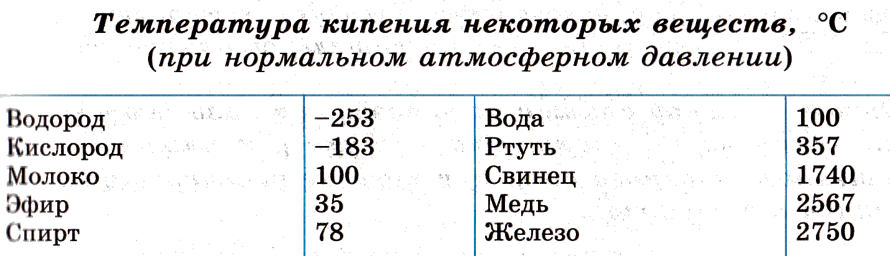 Учитель: Температура кипения зависит от рода жидкости.  А как вы думаете, от чегоеще может зависеть температура кипения жидкости? Ученики: Высказывают предположенияУчитель: На самой высокой горе Джомолунгме (Гималаи) на высоте 8848 м вода кипит при температуре 70оС, в чайнике – при 100оС а в скороварке температура кипения – равна 120оСУченики: Зависит от давления.Учитель: Правильно. Чем выше давление, тем больше температура кипения жидкости.- Каким образом температуру кипения удается повысить в скороварке до120оС?Ученики: повысили давление за счет конструкции скороварки.Учитель: Приготовление пищи в скороварке имеет массу преимуществ по сравнению с обычными способами варки в обычной кастрюле. Процесс приготовления пищи происходит при более высокой температуре и время приготовления значительно сокращается. Учитель: Обратите внимание на эпиграф к уроку. Почему чайник может стать бомбой? А скороварка?..Ученики: Если не дать выхода пару, может произойти взрыв.И чтобы предотвратить это, в кастрюле скороварке делают отверстие для выхода пара.Учитель: Почему температура жидкости во время кипении не изменяется?Ученики: Вся энергия расходуется на интенсивное парообразование.Учитель: Кипение есть то же испарение, только оно сопровождается быстрым образование и ростом пузырьков пара. Во время кипения необходимо подводить к жидкости определенное количество теплоты. Это количество теплоты идет на образование пара. Учитель: Давайте проведем мысленный эксперимент: возьмем  разные жидкости массой 1 кг. Одинаковое ли количество теплоты потребуется каждому веществу, чтобы его полностью испарить при температуре кипения?Ученики: высказывают предположения. – Различные жидкости одной и той же массы требуют разное количество теплоты для их обращение в пар при температуре кипения.Учитель: Это характеризует физическая величина, называемая удельной теплоемкостью, обозначается L.Удельная теплота парообразования – физическая величина, показывающая, какое количество теплоты необходимо, чтобы обратить жидкость массой 1 кг в пар без изменения  температуры.   Учитель: Введем формулу количества теплоты необходимого для превращения в пар жидкости любой массы взятой при температуре кипения: нужно удельную теплоту парообразования L умножить на массу m.Q=L.m Ученики: Работают с таблицей № 6 стр. 61 учебника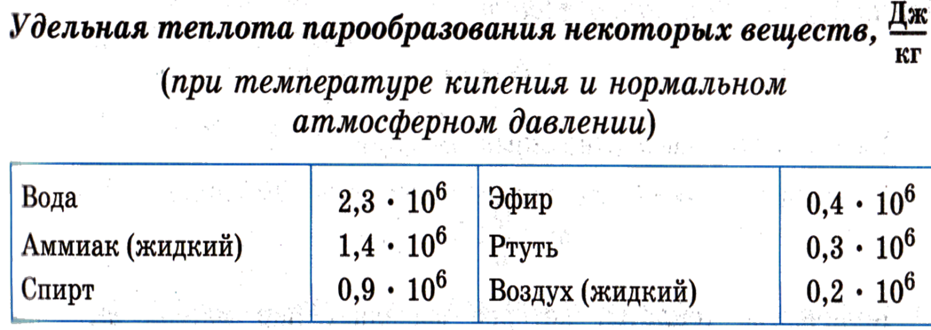 Учитель: Чему равна удельная теплота парообразования ртути?Что означает это число?- Работаем в парах: по таблице выберите удельную теплоту парообразования любой жидкости и объясните друг другу, что обозначает эта величина.Учитель:  Кипение  происходит с поглощением теплоты. Большая часть подводимой теплоты расходуется на разрыв связей между частицами вещества, остальная часть – на работу, совершаемую при расширении пара.  Также мы знаем, что процесс обратный парообразованию – конденсация. Что происходит с энергией в этом случае? Ученики: Конденсация происходит с выделением  теплоты  Этап закрепления
  Отвечают на вопросы учителя, соотносят первичные  знания с определениями и формулами в учебнике.  Проверяет понимание учащимися полученных знаний; координирует способы проверки знаний.Учитель: Решаем упражнение 16(1,2,3)Учитель: Решим задачу Лукашик В.И. №1121РефлексияОценивают успешность освоения полученных знаний, соотносят результат с целями урока, прогнозируют  работу на последующих уроках.Организует рефлексию. –Учитель: Продолжите, пожалуйста, фразу:- В начале урока я ставил цель… – Сегодня на уроке я узнал… – Сегодня на уроке я познакомился… – На уроке мне понравилось…Домашнее заданиеУчитель:Прочитать, изучить параграфы 18,20.Упражнение 16(4,5,6)